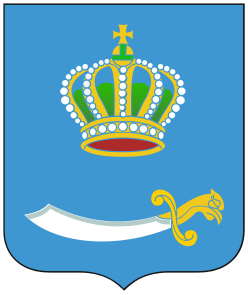 Отчето результатах деятельности главы администрации муниципального образования «Город Астрахань» и результатах деятельности администрациимуниципального образования«Город Астрахань»за 2019 год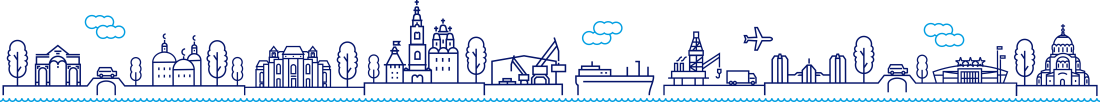 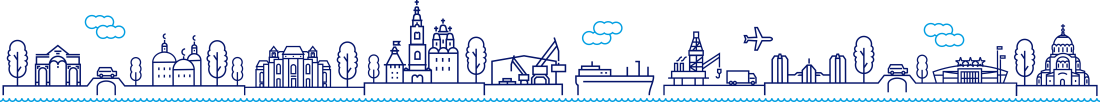 I. СОЦИАЛЬНО-ЭКОНОМИЧЕСКОЕ РАЗВИТИЕ Г.АСТРАХАНИ В 2019 ГОДУВ течение отчетного периода городская экономика демонстрировала как положительные тенденции, так и отрицательные. По данным официальной статистики 2019 год в г. Астрахани характеризовался следующими показателями социально-экономического развития.Объем отгруженных товаров, произведенных крупными и средними предприятиями промышленности, включая рыболовство и рыбоводство, составил 363,3 млрд. руб., наибольшую долю в котором занимала добыча полезных ископаемых (85,3%) с объемом отгрузки 309,8 млрд. руб. На долю обрабатывающих производств пришлось 8,3% или 30,2 млрд. руб.Отраслями, стабильно обеспечивающими потребности города в энергоресурсах, являются «Обеспечение электрической энергией, газом и паром; кондиционирование воздуха» и «Водоснабжение; водоотведение, организация сбора и утилизация отходов, деятельность по ликвидации загрязнений». Их доля в общем объеме отгрузки составила 5,9% и 0,5%, а объем услуг – 21,3 млрд. руб. и 2,0 млрд. руб. соответственно. Инвестиции в основной капитал по крупным и средним предприятиям г. Астрахани сложились в объеме 67,0 млрд. руб. или 80,2% к предыдущему году.Объем работ, выполненный крупными и средними организациями по виду деятельности «Строительство», составил 1,2 млрд. руб. За 12 месяцев на территории города введено 119,0 тыс. кв. м. общей площади жилых домов.Оборот розничной торговли по крупным и средним организациям сложился в объеме 44,6 млрд. руб., что несколько ниже уровня 2018 года, из которого удельный вес пищевых продуктов, включая напитки, и табачные изделия составил 42,9%, непродовольственных товаров – 57,1%. В отчетном году у населения города продолжали пользоваться спросом услуги предприятий общественного питания. Их оборот по крупным и средним организациям превысил уровень предыдущего года на 5,5% и составил 920 млн. руб. Платных услуг крупными и средними организациями оказано населению в объеме 20,4 млрд. руб.Основой роста доходов является повышение уровня заработной платы. Так, среднемесячная заработная плата на крупных и средних предприятиях составила 39 911,4 руб. с ростом на 1,1% к 2018 году, ее покупательная способность равна 3,76 наборам прожиточного минимума. Средний размер назначенных месячных пенсий вырос на 5,9% по сравнению с 2018 годом и сложился в размере 14 105,53 руб. При этом уровень зарегистрированной безработицы в городе увеличился на 0,1 п.п. до 0,7% от экономически активного населения.Уровень рождаемости составил 11,0 в расчете на 1 000 человек населения, а уровень смертности снизился на 2,6% и составил 11,1.II. ОСНОВНЫЕ НАПРАВЛЕНИЯ ДЕЯТЕЛЬНОСТИ АДМИНИСТРАЦИИ МУНИЦИПАЛЬНОГО ОБРАЗОВАНИЯ «ГОРОД АСТРАХАНЬ»Исполнение местного бюджетаБюджет муниципального образования «Город Астрахань» является одним из важнейших индикаторов социально-экономического положения города и основой его существования.Первоочередными задачами администрации города в отчетном году являлись укрепление налогооблагаемой базы, осуществление бесперебойного финансирования всех бюджетных назначений и исполнение взятых на себя обязательств.Бюджет города на 2019 год был утвержден по основным параметрам: по доходам в сумме 10 548,3 млн. руб., по расходам в сумме 10 784,6 млн. руб., с дефицитом бюджетных средств в объеме 236,3 млн. руб. или 4,9%. В процессе исполнения параметры бюджета увеличились и составили по доходам 10 554,0 млн. руб., расходам – 10 790,3 млн. руб.Местный бюджет за отчетный год исполнен по доходам на сумму 9 219,2 млн. руб. или 87,4% к уточненному бюджету. По сравнению с 2018 годом доходы увеличились на 332,2 млн. руб. или на 3,7%.Объем налогов, сборов и обязательных платежей, собираемых на территории города, вырос на 4,4% относительно 2018 года и составил 139 675,2 млн. руб., из которых в местный бюджет поступило 4 654,2 млн. руб. или 3,3% от общего объема доходов. Несмотря на то, что доля местного бюджета осталась неизменной по сравнению с предыдущим годом, объем доходов в бюджет города увеличился на 6,4%.Основными бюджетообразующими налоговыми доходами и сборами городского бюджета остаются налог на доходы физических лиц (51,5%); налог, взимаемый по упрощенной системе налогообложения (13,1%); единый налог на вмененный доход (6,6%); налог на имущество физических лиц (5,6%); земельный налог (5,0%). Поступления неналоговых доходов в отчетном году составили 658,4 млн. руб. или 14,1% в общем объеме налоговых и неналоговых доходов.Наибольший удельный вес в структуре неналоговых доходов имели:доходы от аренды земельных участков – 231,3 млн. руб. (35,1%);доходы от продажи земельных участков – 93,4 млн. руб. (14,2%);штрафы – 86,7 млн. руб. (13,2%);платежи от муниципальных унитарных предприятий – 47,2 млн. руб. (7,2%);доходы по договорам о развитии застроенных территорий – 46,6 млн. руб. (7,1%);доходы от размещения нестационарных торговых объектов и объектов по оказанию бытовых услуг отдыха – 29,6 млн. руб. (4,5%).Объем безвозмездных поступлений составил 4 570,1 млн. руб. – 75,5% от плановых назначений. Финансовые вливания из вышестоящих бюджетов в целом увеличились на 1,0% по сравнению с 2018 годом.Наибольший удельный вес в структуре безвозмездных поступлений составили субвенции – 71,2% в сумме 3 255,0 млн. руб., которые направлены на отрасль «Образование».Субсидии поступили в объеме 501,6 млн. руб. или 27,3% от предусмотренных средств из вышестоящих бюджетов. Денежные средства недополучены  на обеспечение мероприятий по переселению граждан из аварийного жилищного фонда, на реализацию регионального проекта «Оздоровление Волги», на благоустройство в рамках приоритетного проекта «Формирование современной городской среды», а также на создание дополнительных мест для детей в образовательных организациях. Дотации в местный бюджет поступили в полном объеме и составили 288,5 млн. руб.Иные межбюджетные трансферты в размере 525,0 млн. руб. направлены на реализацию Указов Президента Российской Федерации по доведению средней заработной платы отдельных категорий работников до средней заработной платы по региону, а также на развитие дорожного хозяйства в рамках национального проекта «Безопасные и качественные автомобильные дороги».Расходная часть бюджета исполнена в сумме 8 882,9 млн. руб. или 82,3% к плановым назначениям, из которой 84,6% в рамках муниципальных и ведомственной программ.    На отрасль «Образование» было направлено 4 983,9 млн. руб. (56,1%), на развитие дорожного хозяйства – 986,3 млн. руб. (11,1%), на жилищно-коммунальное хозяйство и благоустройство – 1 290,0 млн. руб. (14,5%), на культуру, физическую культуру и спорт и другие вопросы – 1 622,7 млн. руб. (18,3%).В 2019 году проводилась взвешенная политика муниципальных заимствований с целью обеспечения сохранения объема внутреннего долга города Астрахани на безопасном уровне.Муниципальный долг на 01.01.2020 сократился на 194,8 млн. руб. Проведенная работа по снижению кредитных ставок по кредитным договорам позволила уменьшить расходы по обслуживанию муниципального долга на 15,8 млн. руб. по сравнению с предыдущим годом. Управление муниципальной собственностьюЭффективное управление муниципальной собственностью способствует стабильной работе муниципальных предприятий и учреждений, поступлению доходов в местный бюджет, качественному оказанию муниципальных услуг.В отчетном году в местный бюджет от использования и реализации муниципального имущества поступило 442,2 млн. руб.Было заключено 46 договоров аренды имущества и 9 договоров безвозмездного пользования имуществом. Продано 12 объектов муниципального нежилого фонда общей площадью 803,5 кв. м. Реализовано преимущественное право арендаторам по 11 объектам общей площадью 758,3 кв. м. По результатам 8 аукционных торгов по продаже права на заключение договоров аренды нежилых помещений продано право по 19 объектам. Реализовано право на заключение договоров аренды 18 земельных участков для возведения объектов капитального строительства общей площадью 11,8 тыс. кв. м. Заключено 854 договора купли-продажи земельных участков общей площадью 42,0 га под объектами недвижимости, находящимися в собственности у физических и юридических лиц. Проведено 7 электронных аукционов на право заключения договоров на установку и эксплуатацию рекламных конструкций по 94 лотам, по итогам которых было заключено 19 договоров.Продолжалась претензионная работа по сокращению задолженности по арендной плате за земельные участки, имущество, по оплате договоров на установку и эксплуатацию рекламных конструкций, а также работа комиссии по выявлению самовольно установленных и (или) эксплуатируемых рекламных конструкций. Всего было выявлено 758 самовольно установленных рекламных конструкций различного формата.Особое место уделялось социальной рекламе. В отчетном году размещены 133 социальные рекламы на различные темы, подготовлены и реализованы адресные программы рекламного оформления города к общегосударственным и городским праздникам. Донесение до жителей города информации о преимуществах здорового образа жизни, стратегическом развитии, о переходе на цифровое телевещание, событиях культурной жизни, спортивных мероприятиях, совместной деятельности общественных организаций, благотворительных фондов и администрации города способствовало установлению тесного контакта между муниципалитетом и горожанами.Из государственной собственности Астраханской области в собственность муниципального образования были приняты 50 автобусов ЛиАЗ 429260, по которым проведен конкурс на право заключения договора аренды движимого имущества,  здания детских садов по ул. В. Барсовой и по ул. Аксакова, газовая сеть по ул. Бульварной. Кроме того, на основании договора от  ПАО «Ростелеком» было принято в собственность здание детского сада по пл. Ленина, 4а.В свою очередь в государственную собственность передан ряд объектов муниципальной собственности, в том числе муниципальное бюджетное учреждение «Футбольный клуб «Астрахань».В рамках реализации муниципальной программы «Распоряжение и управление муниципальным имуществом и земельными участками города Астрахани» заключены соглашения об изъятии недвижимости для муниципальных нужд с 23 собственниками, которыми получено возмещение в размере 37 771,1 млн. руб. Проводилась работа по предоставлению гражданам льготной категории земельных участков, находящихся в государственной или муниципальной собственности, бесплатно для индивидуального жилищного строительства и садоводства.Значительно выросло количество граждан льготных категорий, обеспеченных земельными участками. В 2019 году было предоставлено 634 земельных участка для индивидуального жилищного строительства и 13 – для садоводства. Росту способствовало формирование земельных участков в разных районах города, таких как Началовское шоссе, п. Морской, п. Мошаик, п. Янго-аул, что позволило удовлетворить интересы и потребности  большего количества граждан, состоящих на учете, желающих получить земельный участок в непосредственной близости от места проживания.Кроме того, предоставление земельных участков гражданам льготных категорий не ограничилось лишь территорией города, и в рамках заключенных соглашений с районами области реализованы земельные участки на территории г. Камызяк Астраханской области. Проводилась работа по формированию земельных участков,  предназначенных для выставления на аукционные торги в целях реализации социально-экономических и инвестиционных проектов. Подготовлено и утверждено 19 схем расположения земельных участков на кадастровом плане территории с целью проведения торгов.Обеспечены кадастровые работы в соответствии с землеустроительной документацией и документацией по планировке территории на 592 земельных участках.Также проведены землеустроительные и кадастровые работы с целью формирования социально и экономически важных земельных участков для размещения агропарка по ул. Энергетической (площадью 10 га), теплицы (площадью 8 га), промышленного объекта (площадью около 7 га).Сформированы земельные участки для размещения торговых площадей по ул. Кубанской в Советском районе, по ул. Куликова и ул. Красной Набережной в Кировском районе, по ул. Энергетической в Ленинском районе.Во исполнение Перечня поручений Президента Российской Федерации по итогам пленарного заседания Общероссийского народного фонда «Форум действий» от 28.12.2016 сформированы земельные участки для размещения лесов на территории города Астрахани.В отчетном году были обеспечены кадастровые работы по формированию земельных участков под размещение дорог по ул. Аэропортовское шоссе в Советском районе и по ул. Анри Барбюса от р. Волга до пл. Вокзальной в Ленинском районе.В целях реализации  государственной программы «Развитие физической культуры и спорта в Астраханской области» обеспечены кадастровые работы и внесены соответствующие сведения в Единый государственный реестр недвижимости в отношении земельных участков, расположенных в районе ул. Магистральной в Трусовском районе,  по ул. Аэропортовское шоссе и по ул. 5-й Котельной в Советском районе, для размещения на них спортивных сооружений.Также сформировано 10 земельных участков для размещения многоквартирных домов, 2 земельных участка для строительства храмов по ул. Акмолинской в Трусовском районе и по ул. Космонавта В. Комарова в Ленинском районе, 11 участков для реализации их в сфере жилищно-коммунального хозяйства, а также утверждены схемы, и проведены кадастровые работы в отношении земельных участков для размещения причалов («Бригантина» и в районе пер. Пешего).Инвестиционная политика К одной из приоритетных задач администрации муниципального образования «Город Астрахань» относится развитие инвестиционной деятельности. Для привлечения инвестиций в администрации упорядочен перечень муниципального имущества, сформированы земельные участки под строительство объектов различной направленности, включая многоквартирные дома, объекты промышленного производства, тепличные комплексы, универсальные торговые площадки и т.д.Проводилась активная работа по взаимодействию с инвесторами в сфере реализации проектов муниципально-частного партнерства. С целью развития городских общественных пространств заключено концессионное соглашение по созданию муниципального имущества сквера «Чернобыльский» с общим объемом инвестиций в благоустройство в размере 14,4 млн.руб.  В отчетном году инвестор произвел ограждение сквера и разместил на его территории детскую площадку, в дальнейшем будет осуществлено комплексное благоустройство, включая озеленение, установку малых архитектурных форм, создание системы освещения, автополива и видеонаблюдения.  За период действия концессионного соглашения (август-декабрь 2019 года) экономия затрат муниципального бюджета в части благоустройства и содержания сквера «Чернобыльский» составила около 2,5 млн. руб.В направлении модернизации городского хозяйства подписано концессионное соглашение с ПАО «МРСК-Юга» по реконструкции объектов электросетевого имущества с общим экономическим эффектом более 42 млн.руб.За период действия концессионного соглашения (сентябрь - декабрь 2019 года)  в бюджет города  поступили доходы в виде концессионной платы в размере 1,7 млн. руб.Администрация города нацелена на постоянный процесс улучшения бизнес-климата и снижение административных барьеров для инвесторов и предпринимателей. В рамках соглашения о взаимодействии между администрацией муниципального образования «Город Астрахань» и автономным учреждением Астраханской области «Многофункциональный центр предоставления государственных и муниципальных услуг» в отчетном году число муниципальных услуг, предоставляемых через МФЦ, увеличено до 38, что составило 56% от общего числа муниципальных услуг (утверждены регламенты 68 муниципальных услуг).Содействие развитию конкуренции на территории муниципального образования «Город Астрахань» осуществляется в соответствии с распоряжением Правительства Российской Федерации от 17.04.2019 № 768-р, а также утвержденным планом мероприятий («Дорожной картой») по содействию развитию конкуренции на территории муниципального образования «Город Астрахань» на 2019-2022 годы, утвержденной распоряжением от 25.12.2019 № 3180-р, с установлением целевых показателей и определением их числовых значений, сроков достижения показателей, с указанием ответственных исполнителей.В  рейтинге органов местного самоуправления Астраханской области в части их деятельности по содействию развитию конкуренции муниципальное образование «Город Астрахань» заняло  первое место.Содействие развитию малого и среднего предпринимательстваНа создание благоприятных условий для ведения предпринимательской деятельности и ее популяризацию среди населения города направлена муниципальная программа «Развитие субъектов малого и среднего предпринимательства и повышение инвестиционной привлекательности города Астрахани».Реализация основных мероприятий программы осуществляется с помощью информационной и образовательной поддержки предпринимателей.Успешно реализовывался проект «Школа молодого предпринимателя», по итогам которого молодые люди и начинающие предприниматели успешно презентовали свои бизнес - проекты и получили сертификаты о прохождении обучения. Реализация данного проекта позволила выявить активных и одаренных предпринимательскими способностями молодых людей, обучить теоретическим основам предпринимательства, а также позволила молодым предпринимателям  увидеть отклики и предложения от бизнес-сообщества города.Для популяризации предпринимательской деятельности среди молодежи и населения города проведен новогодний конкурс «Украсим город вместе», в котором было подано 17 заявок от 11 представителей бизнеса. Победителям и участникам конкурса в торжественной обстановке были вручены памятные и ценные подарки.В 2019 году было организовано и проведено 25 обучающих семинаров для начинающих предпринимателей и представителей малого и среднего предпринимательства, в которых приняли участие около 600 хозяйствующих субъектов. Семинары для субъектов малого и среднего предпринимательства проведены по следующим темам:«Организация работ по охране труда на предприятиях малого бизнеса»;«Продвижение бизнеса в социальных сетях»;«Переход на электронные трудовые книжки и новая отчетность в ПФР»;«Налоговая оптимизация: как экономить не нарушая законы»;«Основные и самые важные инструменты в маркетинге для продвижения Вашего бизнеса»;«Актуальные вопросы с онлайн – кассами: проблемы в работе и учете. Профилактика противодействия сбыту поддельных денежных купюр»;«Основы налогового контроля, страховые взносы, новые правила применения ККТ для субъектов бизнеса»;«Порядок участия в государственных и муниципальных закупках, наиболее частые ошибки предпринимателей при участии в закупках»;«Порядок участия в электронном аукционе на право заключения договора аренды муниципального имущества»;«Камеральные и выездные проверки, практические рекомендации бизнесу»;«Порядок получения разрешения на установку и эксплуатацию рекламной конструкции на территории муниципального образования «Город Астрахань»;«Порядок участия в электронном аукционе на право заключения договора на размещение нестационарных торговых объектов на территории муниципального образования «Город Астрахань» (14 семинаров).В 2019 году была оказана консультационная поддержка более 150 субъектам бизнеса и начинающим предпринимателям.В целях оказания информационной поддержки осуществлено более 40 информационных  рассылок   около  1 000   субъектам   малого    и    среднего предпринимательства о видах и формах поддержки, проведении мероприятий для представителей бизнеса и другим вопросам, затрагивающим осуществление предпринимательской деятельности.В целях обеспечения гласности, прозрачности, принципа добросовестной конкуренции в бизнес среде, повышения эффективности экономии средств местного бюджета и снижения коррупционных рисков осуществлен переход на работу в открытом электронном формате по реализации права заключения договора на размещение нестационарных торговых объектов на территории муниципального образования «Город Астрахань», размещения рекламных конструкций, права заключения договоров аренды, договоров безвозмездного пользования в отношении муниципального имущества, не закрепленного на праве хозяйственного ведения или оперативного управления, а также по торгам по продаже муниципального имущества, не закрепленного на праве хозяйственного ведения или оперативного управления на электронной площадке АО «Агентство по государственному заказу Республики Татарстан» sale.zakazrf.ru.Планирование застройки территории города. Градостроительное проектирование. Реализация Генерального плана городаФормирование и реализация единой градостроительной и строительной политики на территории города осуществлялись в соответствии со Стратегией развития муниципального образования «Город Астрахань» до 2021 года, Генеральным планом развития до 2025 года и Правилами землепользования и застройки города, определяющими основные направления территориального развития города.В течение отчетного периода были внесены изменения в Правила землепользования и застройки муниципального образования «Город Астрахань», утвержденные решением Городской Думы муниципального образования «Город Астрахань» от 29.01.2019.Также принято новое Положение о комиссии по землепользованию и застройке, подготовлены проекты внесения изменений в Генеральный план развития города Астрахани до 2025 год в части изменения функционального зонирования, а также в Правила землепользования и застройки муниципального образования «Город Астрахань» в части уточнения границ некоторых зон с особыми условиями использования территории, а также режима хозяйственной деятельности в пределах водоохранных зон водных объектов.В 2019 году в рамках реализации Генерального плана развития города Астрахани до 2025 года было принято 18 распоряжений администрации муниципального образования «Город Астрахань» об утверждении документации по планировке территории общей площадью 413,7 га.Были выполнены первоочередные работы для нужд города: В рамках реализации правительственной программы по предоставлению земельных участков льготным категориям граждан:проведены инженерные изыскания, разработана и утверждена документация по планировке территории в районе улиц Хризолитовой, Старовера, Радужной, Аметистовой и Головина;разработаны и утверждены проекты планировки и проекты межевания территорий в районе улиц Геленджикской и 2-ой Сурепской,  в районе пос. Сабанс Яр. В рамках реализации программы по переселению граждан из ветхого и аварийного жилищного фонда в целях формирования земельных участков под строительство многоквартирных жилых домов была разработана документация по планировке и межеванию территории в районе улиц Депутатской и 3-ей Керченской. Топографо-геодезические изыскания на территории 5 земельных участков для размещения муниципальных объектов. Кадастровые работы в отношении 37 объектов муниципальной собственности для государственного кадастрового учета.В отчетном году по вопросам инженерного обеспечения земельных участков была подготовлена следующая документация:разработана схема ливневой канализации города с предложениями по размещению очистных сооружений;внесены предложения по размещению сливных станций жидких бытовых отходов.В рамках оказания 12 муниципальных услуг в соответствии с административными регламентами администрации муниципального образования «Город Астрахань» было выдано:194 разрешения на строительство;89 разрешений на ввод объектов в эксплуатацию;857 документов о переустройстве и перепланировке жилых помещений;1 279 градостроительных планов земельных участков;7 актов освидетельствования проведения основных работ по строительству (реконструкции) объекта индивидуального жилищного строительства, осуществляемому с привлечением средств материнского (семейного) капитала;83 решения о переводе жилых помещений в нежилые и наоборот;1 552 документа о присвоении и аннулировании адресов объектам адресации;259 решений о предоставлении разрешения на отклонение от предельных параметров разрешенного строительства объектов капитального строительства;89 решений о предоставлении разрешения на осуществление условно разрешенного вида использования земельного участка или объекта капитального строительства;320 уведомлений о соответствии указанных в уведомлении о планируемом строительстве параметров объекта индивидуального жилищного строительства или садового дома установленным параметрам и допустимости размещения такового объекта на земельном участке;129 уведомлений о соответствии построенных или реконструированных объектах индивидуального жилищного строительства или садового дома требованиям законодательства о градостроительной деятельности;14 решений о признании садового дома жилым домом и наоборот.В 2019 году в рамках текущей деятельности по ведению  информационной системы обеспечения градостроительной деятельности г. Астрахани (далее – ИСОГД), целью которой  является обеспечение органов государственной власти, органов местного самоуправления, физических и юридических лиц достоверными сведениями, необходимыми для осуществления градостроительной, инвестиционной и иной хозяйственной деятельности, проведения землеустройства:представлено 933 ответа на запросы сведений из ИСОГД физических и юридических лиц, органов государственной власти и органов местного самоуправления;рассмотрено 1 852 заявки от землеустроительных организаций, на основании которых выданы топографические планы в электронном виде;принято 2 244 технических отчета о результатах инженерных изысканий, на основании которых внесены соответствующие сведения в ИСОГД;внесено 32 620 документов в ИСОГД.Администрацией города была продолжена деятельность по развитию застроенных территорий в целях комплексного решения вопросов ликвидации ветхого и аварийного жилого фонда. Всего по состоянию на 31.12.2019 на территории города продолжали действовать 25 договоров о развитии застроенной территории общей площадью 44,088 га. В 2019 году в рамках таких договоров выданы разрешения на строительство 4 многоквартирных домов (376 квартир).Городское строительство (реконструкция, капитальный ремонт)Деятельность администрации города в строительной сфере была направлена на создание эффективной дорожной и социальной инфраструктуры, формирование рынка доступного жилья, обеспечение комфортных условий проживания горожан. В 2019 году администрация муниципального образования «Город Астрахань» принимала участие в реализации 5 национальных проектов.В рамках реализации национального проекта «Демография» началось строительство детского сада в микрорайоне «Западный-2» на 330 мест. Также был заключен муниципальный контракт на строительство детского сада на 330 мест по ул. Сун Ят-Сена/ул. Маркина/ул. Социалистическая/ул. Даргомыжского. В рамках реализации национального проекта «Образование» в отчетном году началось строительство школы по ул. 3-я Зеленгинская на 1 000 мест.Национальный проект «Жилье и городская среда» реализовывался по двум направлениям: переселение граждан из аварийного жилищного фонда;благоустройство дворовых и общественных территорий.Так, в отчетном году была произведена выплата выкупной стоимости 38 жилых помещений. Кроме того, были выполнены работы по благоустройству 8 дворовых и 4 общественных территорий:ул. Дзержинского, д. 54 а;ул. Тренева, д. 3, д. 5, д. 7;ул. Звездная д. 57, д. 57 корп. 1, корп. 2, корп. 3;ул. Комсомольская Набережная, д. 14;ул. Курская, д. 53, д. 53, корп. 1.;ул. Звездная д. 47, д. 49, д. 51, корп. 1.;ул. Бабаевского, д. 29, ул. Жилая, д. 1;ул. 11-ой Красной Армии д. 4, д. 4 корп. 1, д. 4 корп. 2, д. 6, д 6 корп. 1, д. 8;Парк им. В. И. Ленина;Парк III Интернационал;Сквер у судоверфи им. Кирова;ул. Ахматовская (участок от ул. Кирова до ул. Володарского).В рамках реализации национального проекта «Экология» разработана проектно-сметная документация по объектам «Реконструкция очистных сооружений канализации СОСК МУП г. Астрахани «Астрводоканал» и «Реконструкция очистных сооружений канализации ПОСК-1 МУП г. Астрахани «Астрводоканал».В целях обеспечения развития дорожной сети города в соответствии с потребностями населения в передвижении и реализации национального проекта «Безопасные и качественные автомобильные дороги» выполнен ремонт 19 автомобильных дорог общего пользования местного значения протяженностью 18,215 км, два перекрестка обустроены техническими средствами организации дорожного движения, и заключены муниципальные контракты на выполнение работ по ремонту автомобильной дороги по ул. Б. Алексеева на участке от ул. Куликова до ул. Софьи Перовской и капитальному ремонту автомобильной дороги ул. Куликова от ул. Б. Алексеева до ул. Латвийской, была начата работа по капитальному ремонту моста «Милицейский» через р. Царев в створе ул. Адм. Нахимова (переходящий объект на 2021 год). Все мероприятия реализованы в рамках муниципальных программ муниципального образования «Город Астрахань».За счет средств местного бюджета были осуществлены мероприятия по переселению граждан из аварийного жилищного фонда, в ходе которых произведена выплата выкупной стоимости 40 жилых помещений, предоставлено 1 благоустроенное жилое помещение для переселения из аварийного жилищного фонда и снесено 85 аварийных домов общей площадью 21 332,23 кв. м.Кроме того, в 2019 году был заключен контракт на строительство 192-квартирного  жилого дома по ул. Бульварная в Ленинском районе.В результате реализации мероприятий программы «Жилищное строительство и содержание муниципального жилищного фонда» были выполнены:противоаварийные мероприятия по укреплению стены и несущей балки подвала жилого дома (ул. А. Сергеева, 18) и 2 домов (ул. Гомельская, 3; ул. Волжская, 60);капитальный ремонт 3 квартир (ул. М. Горького, 25; ул. Парковая, 24; ул. Немова, 20а) и 1 комнаты (ул. Водников, 16);капитальный ремонт мягкой кровли жилого дома (пер. Грановского, 69);капитальный ремонт входной группы второго этажа жилого дома (ул. Куйбышева, 58);ремонт помещения квартиры (ул. Азизбекова, 4) и душевой (ул. 1-я Перевозная, 131). В ходе исполнения мероприятий муниципальной программы «Развитие городской транспортной системы муниципального образования «Город Астрахань» выполнен ремонт 8 автомобильных дорог общей протяженностью 2,627 км и тротуарного покрытия по ул. Яблочкова площадью 26,8 тыс. кв. м.В рамках ведомственной целевой программы «Строительство, реконструкция и капитальный ремонт объектов образования, физической культуры и спорта города Астрахани» выполнены работы по:капитальному ремонту здания МБОУ «СОШ №74 имени Габдуллы Тукая» по ул. Артезианская/ ул. Владикавказская, 27/17;капитальному ремонту системы теплопотребления МБОУ «Гимназия №2» (дошкольное подразделение) по ул. Кубанская, 23, корп. 1;усилению фундаментов здания МБОУ «СОШ №58» по ул. Лепехинская, 49;ремонту МБОУ «СОШ №12» по ул. В. Барсовой, 8, корп. 1;установке узла учета тепловой энергии, теплоносителя и ГВС МБДОУ №124 по ул. Дмитрова, 3, корп. 2;восстановлению мягкой кровли в помещении зимнего сада МБДОУ №80 по ул. Красная Набережная, 229, корп. 1, лит. А;ремонту мягкой кровли здания МБДОУ «Детский сад №56» по ул. Мостостроителей 6-й проезд, 5;ремонту футбольного поля МБУ ДО «ДЮСШ №1» по ул. Парковая, 16 А. За счет внебюджетных источников на территории города введено в эксплуатацию 40 объектов нежилого назначения, из которых:торгово-бытовой комплекс (ул. Куликова, 28);реконструкция первого нежилого этажа жилого комплекса: детский сад на 100 мест (ул. Латышева, 3б);медицинский центр диализа (ул. Хибинская, 2) и другие.Строительными организациями построено 8 многоквартирных домов (МКД) площадью 80,8 кв. км:Кировский район – 2 МКД (ул. С. Перовской/ул. Новосточная; ул. Дачная, 4);Ленинский район – 3 МКД (ул. Латышева, 3б; ул. Савушкина, 6; ул. Энергетическая);Советский район – 3 МКД (ул. Краснодарская/ул. Моздокская/ул. Баха (1 этап); ул. Краснодарская/ул. Моздокская/ул. Баха (2 этап); пер. 1-й Таманский).Общее количество квартир составило 1 532 ед.Всего за 2019 год на территории города организациями всех форм собственности и индивидуальными застройщиками за счет нового строительства, расширения и реконструкции введено жилье общей площадью 119,0 тыс. кв. м.Жилищная политика. Учет и распределение жильяОдним из приоритетных направлений деятельности администрации является обеспечение комфортных условий проживания, в том числе выполнение обязательств по реализации права на улучшение жилищных условий граждан, проживающих в жилых домах, не соответствующих установленным санитарным и техническим требованиям.Администрацией города велась работа по учету граждан, нуждающихся в жилых помещениях; предоставлению жилья гражданам льготных категорий во внеочередном порядке, обеспечению жилыми помещениями маневренного фонда на период проведения реконструкции, капитального ремонта многоквартирных домов; исполнению решений районных судов.Так, в рамках проводимой работы по отселению граждан из жилых помещений, признанных непригодными для проживания и подлежащими сносу, было предоставлено 94 жилых помещения общей площадью 4 134,1 кв. м, в результате чего освобождено 2 770,1 кв. м ветхого аварийного жилищного фонда от регистрации, проживания и прав третьих лиц. Из которых 25 жилых помещений общей площадью 818,8 кв. м выделено из вторичного муниципального жилищного фонда.В 2019 году 26 семей, оказавшихся в экстремальной ситуации, были обеспечены жилыми помещениями маневренного фонда.Ежегодно ведется работа по формированию списка граждан, нуждающихся в улучшении жилищных условий. Всего за год:поставлено на учет – 155 семей;отказано в постановке на учет – 148 семьям; снято с очередности по различным основаниям – 986 семей.В списки отдельных категорий граждан, состоящих на учете нуждающихся в жилых помещениях, для  получения жилого помещения из государственного жилищного фонда либо социальных выплат на приобретение (строительство) жилых помещений в 2019 году вошли 275 семей.Вместе с тем проводится работа по формированию и направлению в министерство социального развития и труда Астраханской области учетных дел граждан, признанных нуждающимися в жилых помещениях в соответствии с ФЗ «О ветеранах», «О социальной защите инвалидов в РФ», «Выполнение государственных обязательств по обеспечению жильем категорий граждан, установленных федеральным законодательством». Для рассмотрения на комиссии по обеспечению жильем указанной категории граждан с целью получения социальной выплаты было направлено 59 учетных дел.В рамках основного мероприятия «Обеспечение жильем молодых семей» государственной программы РФ «Обеспечение доступным и комфортным жильем и коммунальными услугами граждан РФ» признаны участницами 10 семей. Всего в списке молодых семей-участниц подпрограммы, изъявивших желание получить социальную выплату, значится 325 семей.Во исполнение муниципальной программы «Переселение граждан города Астрахани из аварийного жилищного фонда в 2019-2025 годах», реализуемой в рамках регионального проекта «Обеспечение устойчивого сокращения непригодного для проживания жилищного фонда» национального проекта «Жилье и городская среда» проводилась работа по сбору информации о гражданах, проживающих в аварийных жилых домах. Так, в  2019 году собран необходимый пакет документов по 330 семьям, являющимися участниками программы. За отчетный год с целью упорядочения жилищных отношений с гражданами, проживающими в муниципальном жилищном фонде, заключено 165 договоров социального найма, принято 151 положительное решение в рамках предоставления муниципальной услуги «Изменение договора социального найма жилого помещения», передано в собственность в порядке приватизации 351 жилое помещение.Несмотря на принимаемые меры по достижению положительных результатов по всем направлениям реализации жилищной политики, проблема обеспечения нуждающихся жильем остается актуальной. По состоянию на 01.01.2020 в общегородском списке граждан, нуждающихся в жилых помещениях муниципального жилищного фонда, предоставляемых по договорам социального найма, значится 11 269 семей.  Всего на учете граждан, нуждающихся в улучшении жилищных условий, состоит 12 497 семей. В сравнении с предыдущим годом количество нуждающихся уменьшилось на 6,2%.Кроме того, велась работа с нанимателями жилых помещений, не производивших своевременно плату за наем. Подготовлено и передано в судебные инстанции 80 дел для взыскания задолженности.Обеспечение функционирования городского хозяйстваЭффективность работы жилищно-коммунального комплекса является одной из приоритетных задач городской политики. От его качественной и слаженной работы во многом зависит функционирование предприятий и объектов социальной сферы, комфортное и уютное проживание астраханцев.Жилищное хозяйствоАдминистрацией города уделяется отдельное внимание работе с собственниками жилья по вопросам, связанным с обслуживанием дома, нормативными документами в сфере жилищно-коммунального хозяйства (ЖКХ).В отчетном году проводились мероприятия, направленные на защиту прав собственников жилья в сфере ЖКХ, в формате консультаций граждан: всего за год было принято более 500 человек. Оказывалась поддержка уполномоченным представителям многоквартирных домов и председателям товариществ собственников жилья в разработке и выдаче более 4 тыс. образцов документов для проведения общих собраний по различным вопросам, поставленным на голосование, оформления запросов, заявлений, жалоб в службу жилищного надзора, ресурсоснабжающие организации. Осуществлялась помощь в организации и проведении общих собраний собственников жилья.В целях просвещения граждан по вопросам ЖКХ организовано более 20 встреч населения с представителями ресурсоснабжающих организаций, контрольно-надзорных, правоохранительных органов и органов местного самоуправления.В рамках Школы жилищного просвещения проведено более 25 лекций, практических занятий, круглых столов, совещаний по основам жилищного законодательства, а также более 40 обучающих семинаров, практических занятий, направленных на ознакомление граждан с новыми изменениями в жилищном законодательстве РФ.  Активное участие в решении задач по улучшению качества жизни в городе принимают территориальные общественные самоуправления (ТОС). Администрацией Кировского района в отчетном году предложены 4 пилотных проекта формирования ТОС-ов, определенных решениями Городской Думы по следующим границам:микрорайон ул. Победы, пл. К. Маркса, ул. Рылеева, ул. С. Перовской;микрорайон ул. С. Перовской, ул. Магнитогорская, вдоль реки Кутум;микрорайон ул. Зеленая, ул. Б. Алексеева, ул. Нововосточная, ул. С. Перовской, вдоль железной дороги;микрорайон ул. Ак. Королева, ул. Победы, пл. К. Маркса, вдоль железной дороги.На территории Ленинского района решением Городской Думы были зарегистрированы границы нового ТОС «Остров»: с севера, юга и запада территория ограничена реками Кривая Болда и Прямая Болда, на востоке граница территории проходит вдоль жилых домов по ул. Кустодиева, 123, 125, 129, 131, пл. 2-я Московская, 84 (включительно) до пересечения с ул. Березовой далее граница идет, совпадая с границами садовых товариществ «Луч», «Электрик», «Лилия», «Яблонька», «Росинка», «Восток-3», «Восток», «Монолит» (исключая территории садовых товариществ), до берега реки Прямая Болда. Распоряжением администрации муниципального образования «Город Астрахань» от 07.08.2019 №1970-р создана рабочая группа по мониторингу технического состояния многоквартирных домов, расположенных на территории города. По результатам осмотра домов составлялись акты визуального осмотра, и выявлялись признаки аварийности. На заседаниях Межведомственной комиссии рассматривались вопросы признания жилых помещений непригодными для проживания, подлежащими капитальному ремонту, а также признания многоквартирных домов аварийными и подлежащими сносу или реконструкции. В рамках муниципальной программы «Жилищное строительство и содержание муниципального жилищного фонда муниципального образования «Город Астрахань» в 2019 году проводились мероприятия по технологическому присоединению объекта капитального строительства «Группа малоэтажных жилых домов» к сети газораспределения по адресам: ул. Бабаевского, ул. Сенная, ул. Воронихина, пер. Сенной, пер. Трудовой, пер. 1-й Трудовой, 2-й Трудовой.Выполнена работа по устройству сети холодного водоснабжения земельных участков по пер. Липецкий и 1-й Нерченский в Ленинском районе, по ул. Геленджикская, ул. 2-я Сурепская в Кировском районе, ул. 4-я Природная, 11 в Советском районе  г. Астрахани.В 2019 году при содействии администраций районов города завершился переход на цифровое телевещание. С поддержкой социально-ориентированных организаций и индивидуальных предпринимателей малообеспеченным и одиноко проживающим гражданам были вручены цифровые приставки.  Администрация города приняла участие во Всероссийском форуме «Капитальный ремонт многоквартирных домов: поддержка собственников жилья», направленном на обмен опытом между регионами в реализации программы капитального ремонта многоквартирных домов. Также в отчетном году проведены уже ставшие традиционными праздник «День соседей» и городской конкурс «Сами садик мы садили», в которых приняли участие более 1 900 человек.  Коммунальное хозяйство    В отчетном году администрация города тесно взаимодействовала с ресурсоснабжающими организациями и контролировала качество предоставляемых услуг и выполняемых работ.В результате деятельности МУП г. Астрахани «Астрводоканал» за 2019 год:заменено 7,5 км водопроводно-канализационных сетей;произведено ершение 8,7 км самотечной канализации;осуществлена зачистка 407 канализационных колодцев;отремонтировано и заменено 79 пожарных гидрантов;реализовано 64 390 тыс. куб. м водопроводно-канализационных услуг.МУП г. Астрахани «Коммунэнерго» в отчетном периоде:подготовлено 27 котельных для работы в осенне-зимний период 2019-2020 гг.;отремонтировано 2,7 км тепловых сетей;реализовано 246,405 тыс. Гкал тепловой энергии и 761,362 тыс. куб. м теплоносителя.МКП г. Астрахани «Горсвет» в 2019 году выполнен комплекс работ по:замене 23 км неизолированного провода на самонесущий изолированный провод (СИП); замене 1 604 ед. физически и морально устаревшего осветительного оборудования на более энергоэффективное с применением натриевых ламп высокого давления;ремонту 14 599 осветительных приборов;ремонту 19,5 км воздушных линий;замене 126 опор освещения;замене 83 светильников с ртутными лампами на энергоэффективные на пешеходных переходах.МУП г. Астрахани «Горэлектросеть» за 2019 год проведены следующие мероприятия:передача потребителям 33,22 млн. кВтч электрической энергии;47 технологических присоединений энергопринимающих устройств заявителей к электросетевым объектам предприятия;капитальный ремонт оборудования 4 трансформаторных подстанций 6-10/0,4 кВ (ТП 1054 ул. Керченская 3-я, 56, литер Б; РП 38 по ул. Марфинская, 4А; ТП 418 по ул. 4-я Дорожная, 106; ТП 198А по пер. Таманский, 12) и 2 воздушных линий 0,4 кВ (ВЛ-0,4 кВ от ТП 418; ВЛ-0,4 кВ от ТП 1491);техническое обслуживание объектов электросетевого хозяйства, а именно 44 трансформаторных подстанций и распределительных пунктов, а также линий электропередач ЛЭП-6/10/0,4 кВ протяженностью 57,613 км.Энергосбережение и энергоэффективностьУже несколько лет в Астрахани реализуются мероприятия по энергосбережению, позволяющие снизить энергопотребление ресурсов.В рамках муниципальной программы муниципального образования «Город Астрахань» «Энергосбережение и повышение энергетической эффективности в городе Астрахани» проведены следующие мероприятия:техническое перевооружение котельной Т-6 по ул. Адм. Нахимова, 60, строение 6 в Советском районе г. Астрахани в части замены газооборудования котлов и автоматики, а также приобретение материалов для ремонта тепловых сетей;строительство блочно-модульной котельной по ул. 2-й проезд Мостостроителей в Трусовском районе  г. Астрахани. Благоустройство городаБлагоустройство города является одной из жизнеобеспечивающих сфер городского хозяйства, оказывающих непосредственное влияние на формирование условий комфортного проживания горожан.С целью повышения безопасности дорожного движения, а также снижения количества мест концентрации дорожно-транспортных происшествий:отремонтировано 82 тыс. кв. м асфальтобетонного покрытия и 439,6 м тротуаров;восстановлен 541 дорожный бордюрный камень;отремонтировано 20 остановочных павильонов;установлено 300 дорожных знаков;нанесено с использованием термопластика 3 тыс. полос пешеходных переходов и 22 км разметки продольного типа, а также с применением краски – более 8 тыс. полос пешеходных переходов и 177,2 км разметки продольного типа;установлено и обслужено 500 светофорных объектов;отремонтировано 240 п. м пешеходного ограждения леерного типа; реализованы работы по прочистке 1 874 м системы ливне-дренажной канализации.С 2017 года на территории Астрахани реализуется приоритетный проект «Формирование комфортной городской среды», направленный на благоустройство дворовых территорий и общественных пространств – парков, скверов.В рамках муниципальной программы «Формирование современной городской среды» в отчетном году благоустроено 66 дворовых территорий и 4 общественных пространства (сквер у судоверфи «им. Кирова», парк III Интернационал, парк «им. В.И. Ленина», участок от ул. Кирова до ул. Володарского). Из них в рамках национального проекта «Жилье и городская среда» выполнены работы по благоустройству дворовых территорий по минимальному перечню работ в рамках бюджета муниципального образования «Город Астрахань» и бюджета Астраханской области по 8 дворовым территориям (ул. Дзержинского, д. 54 а; ул. Тренева, д. 3, д. 5, д. 7; ул. Звездная д. 57, д. 57 к. 1, д. 57 к. 2, д. 57 к. 3; ул. Комсомольская Набережная, д. 14; ул. Курская, д. 53, д. 53 к. 1.; ул. Звездная д. 47, д. 49, д. 51 к. 1.; ул. Бабаевского, д. 29, ул. Жилая, д. 1; ул. 11-й Красной Армии, д. 4, д. 4 к. 1, д. 4 к. 2, д. 6, д. 6 к. 1, д. 8). В ходе благоустройства общественных пространств были установлены скамейки, урны, спортивные и детские игровые комплексы, ограждения, высажены деревья и другое.В рамках реализации проекта «Обновленная Астрахань» выполнено комплексное благоустройство откосов Астраханского кремля со стороны ул. Адмиралтейская: построены лестничный сход, тротуарные дорожки на нижней и верхней террасах, организован поливочный водопровод, выполнено озеленение с гидропосевом газонных трав и укладкой георешетки на всей площади склона, а также высажена кустарниковая растительность. Кроме того, в целях упрощения ориентирования горожан и туристов в городе установлено 10 навигационных стел, 570 адресных табличек на фасадах зданий, а также 27 столбов со 108 информационными указателями. При этом оформление указателей выполнено в соответствии с фирменным стилем региона, а названия достопримечательностей переведены на английский язык. Новые арт-объекты играют большую роль в изменении облика города, повышают его уникальность и становятся новым центром притяжения. На набережной р. Волга (рядом со скульптурой «Дама с собачкой»), в Братском саду (около магазина «Атриум») и на улице Ахматовской установлены пианино, которые раньше эксплуатировались в школах. Инструменты получили вторую жизнь и радовали астраханцев.В Советском районе города открыли памятник просветителю и пропагандисту ногайской культуры Абдулхамиду Джанибекову. Бюст установлен в ротонде с элементами ногайской архитектуры.На братской могиле воинов, погибших в годы ВОВ, изготовлена и установлена новая мемориальная плита (кладбище по ул. 2-я Тувинская). На кладбище по ул. Рождественского выполнены работы по установке указателей секторов. Озеленение города играет важную роль в жизни человека, оказывает большое влияние на окружающую среду.За 2019 год МБУ г. Астрахани «Зеленый город»:высажено более 3,5 тыс. древесно-кустарниковой растительности и более 500 тыс. декоративных цветочных культур;произведена обрезка и валка 14 320 деревьев;осуществлено выкашивание газонов и скос сорной растительности на площади 5 237 тыс. кв. м;обеспечено содержание 83 объектов зеленого фонда и 42 памятных сооружений.Кроме того, регулярно осуществлялись полив деревьев, газонов, цветов, стрижка живой изгороди, прополка цветников, побелка деревьев.На территории городских лесов в рамках осуществления лесовосстановления и лесоразведения проводился скос сорной растительности, вырубка и обрезка сухих деревьев, выращивание посадочного материала, уборка от захламленности. Увеличение парка коммунальной спецтехники на 14 ед. в 2019 году позволило МБУ г. Астрахани «Чистый город» успешно справиться с задачей по наведению чистоты в городе. Так, за отчетный период учреждением выполнены следующие работы по санитарной уборке города:ежедневная очистка от случайного мусора территории улиц города площадью 226,03 тыс. кв. м, а также механизированная уборка на площади 216,8 млн. кв. м;механизированная уборка снега на площади 942,59 тыс. кв. м и посыпка территории песко-соляной смесью: механизированно на площади 23,9 млн. кв. м, вручную – 484,02 тыс. кв. м;откачка сточных вод объемом 33,7 тыс. куб. м; ликвидация 103,4 тыс. т несанкционированных свалок.Кроме этого, в течение года в каждом районе города проводились «Дни чистоты».МБУ г. Астрахани «Мосты и каналы» в рамках муниципального задания в 2019 году проводились работы по содержанию 46 внутригородских мостов и 22 ливневых насосных станций.Особое социальное значение имеет регулирование численности безнадзорных животных на территории города. Законом Астраханской области от 23.07.2013 №32/2013-ОЗ «О наделении органов местного самоуправления муниципальных образований Астраханской области отдельными государственными полномочиями Астраханской области в области санитарно-эпидемиологического благополучия населения» на администрацию муниципального образования «Город Астрахань» возложены отдельные государственные полномочия по организации мероприятий при осуществлении деятельности по обращению с животными без владельцев. За отчетный год по обращению граждан было отловлено 3 427 бродячих собак. В целях временного содержания собак, в том числе их лечения, стерилизации и реабилитации, завершено строительство приюта для безнадзорных животных на 300 мест:  изготовлены и установлены вольеры, возведены административные и хозяйственные помещения, обустроена прогулочная зона, организовано наружное освещение, проложена коммуникация и другое.Охрана окружающей средыРациональное природопользование и создание комфортной и благоприятной среды для жизни людей являются актуальными вопросами для администрации города.Улучшение экологической обстановки и обеспечение экологической безопасности горожан обеспечиваются посредством реализации муниципальной программы «Охрана окружающей среды», в рамках которой выполнены мероприятия по:аналитическому контролю за качеством сбросных вод и состоянием водных объектов: р. Кутум (мост Влюбленных, мост Победы), канал Приволжского затона (район дамбы р. Царев), ливневые станции (ул. Чугунова, ул. Бурова); экологическому мониторингу состояния атмосферного воздуха, грунтовых вод и почво-грунтов на территории объектов размещения отходов: полигон ТБО (пос. Фунтово), иловые карты №1-4 Южных очистных сооружений канализации.В соответствии с Федеральным законом РФ «Об экологической экспертизе» от 23.11.1995 №174-ФЗ в целях информирования граждан об объектах экологической экспертизы и выявления общественных предпочтений в процессе оценки воздействия на окружающую среду намечаемой хозяйственной и иной деятельности организовано 4 общественных обсуждения следующих проектных материалов:«Реконструкция очистных сооружений канализации ПОСК-1 МУП г. Астрахани «Астрводоканал»;«Материалы общего допустимого улова в районе добычи (вылова) водных биологических ресурсов во внутренних водах Астраханской области, за исключением внутренних морских вод, на 2020 год»;«Экологическое обоснование хозяйственной деятельности ООО «ПКФ «Центральный грузовой порт»  (погрузочно-разгрузочные работы в границах внутренних морских вод)»;«Экологическое обоснование хозяйственной деятельности ООО «ПФ «ВТС-Порт» (погрузо-разгрузочные работы в границах внутренних морских вод РФ)».По итогам мероприятий подписаны протоколы с предложениями и замечаниями по оценке воздействия на окружающую среду рассматриваемых объектов.Обеспечение населения услугами торговли и общественного питанияВ соответствии с Планом организации розничных рынков на территории города в отчетном году функционировало 4 розничных рынка, из которых 3 – сельскохозяйственных и 1 – специализированный продовольственный. В целях обеспечения жителей города услугами торговли и оказания содействия в реализации продукции собственного производства: на 9 площадках организована выездная торговля продовольственными товарами и сельскохозяйственной продукцией местных товаро- и сельхозпроизводителей (по адресам: ул. Аксакова, 7а, ул. Косм. В. Комарова, 65, ул. Бабаевского, 35, кор.3, пр. Бумажников, 20, пер. Грановский, 54, пл. Заводская (напротив д.82 «а»), ул. Шоссейная, 9, ул. С. Перовской, д.75, ул. Немова, 24 «д»);  на 10 площадках организованы сезонные ярмарки для выездной торговли продукцией местных товаропроизводителей (по адресам: ул. Б. Хмельницкого, 29, 31, 33, пр. Воробьева, 12, корп.1, ул. Кр. Набережная,96а, пер. Базарный,3, ул. Татищева,56а, ул. Татищева,17а, ул. 1 Котельная, 2а, ул. Немова, 24г); совместно с министерством сельского хозяйства и рыбной промышленности Астраханской области проведено 11 сельскохозяйственных ярмарок по реализации растениеводческой, мясомолочной продукции, рыбы и рыбной продукции по ул. Латышева, район Центрального стадиона;на 34 площадках организовано проведение сезонных мини-ярмарок «Зелёные ряды» по реализации плодоовощной продукции, выращенной гражданами на приусадебных и садовых участках, с предоставлением 280 торговых мест без взимания платы.  В отчетном году в обслуживании праздничных мероприятий, посвященных Масленице, Дню Победы, Дню города, Дню рыбака, Астраханской губернии и другим, приняли участие 350 предприятий торговли и общественного питания города. Схемой размещения нестационарных торговых объектов на территории муниципального образования «Город Астрахань» предусмотрено размещение 1 097  нестационарных торговых объектов (НТО), в том числе 298 сезонной  торговли  (квас, мороженое, арбузники, прохладительные напитки и другие).Организовано размещение объектов без оформления земельно-правовых отношений в соответствии с постановлением Правительства Астраханской области от 15.07.2015 №362-П «О Порядке и условиях размещения объектов, которые в соответствии с федеральным законодательством могут размещаться на землях или земельных участках, находящихся в государственной или муниципальной собственности, без предоставления земельных участков и установления сервитутов», количество заключенных договоров – 29. В целях обеспечения равного доступа к возможности размещения НТО, исключения коррупционной составляющей введена процедура электронного аукциона. В отчетном году организовано и проведено 22 заседания комиссии по организации и проведению электронного аукциона на право заключения договора на размещение НТО на территории города, по результатам которых заключено 95 договоров. Также заключено 89 договоров без аукциона, ранее заключенных в 2016 году, срок действия которых истек. Выдано 287 разрешений на размещение нестационарных торговых объектов во время проведения массовых мероприятий. В местный бюджет за год поступило денежных средств в сумме 29,5 млн. руб., что на 11,1% больше, чем в 2018 году. В 2019 году проведена работа  по выявлению неплательщиков по договорам на размещение нестационарного торгового объекта на территории муниципального образования «Город Астрахань» за период 2016-2019 гг. Поданы исковые заявления в Арбитражный суд Астраханской области о взыскании суммы долга и пени по договору на право размещения нестационарного торгового объекта на сумму 3 248,6 тыс. руб. Кроме того, в целях создания резервов продовольствия и вещевого имущества для ликвидации чрезвычайных ситуаций природного и техногенного характера в городе спасательной  службой  торговли, питания и жизнеобеспечения населения города Астрахани в 2019 году были размещены извещения о проведении предварительного отбора участников закупки продовольствия, товаров первой необходимости и вещевого имущества.Организация транспортного обслуживания населенияВ 2019 году транспортное обслуживание населения города осуществлялось на 83 муниципальных маршрутах регулярных перевозок по нерегулируемым тарифам и 32 маршрутах по регулируемым тарифам с общим количеством подвижного состава 1 572 транспортных средства, из которых 69 автобусов среднего класса  и 1 503 автобуса малого класса.Поступившие в отчетном году из Москвы автобусы (50 ед.) оснащены новым оборудованием, системами ГЛОНАСС и кондиционирования.По итогам открытого конкурса автобусы были переданы транспортному предприятию ООО «Автомиг». В соответствии с Реестром муниципальных маршрутов ООО «Автомиг» осуществляло маршрутные перевозки по следующим маршрутам: «ТЦ Московский – Школа №71» (№19н), «ул. Кубанская – ул. Жилая» (№25н), «СМП-726 – ул. Звездная» (31н). Также по результатам открытого конкурса на муниципальный маршрут №30н «Астрахань-2 – пл. Октябрьская» привлечено еще 16 автобусов среднего класса. В целях обеспечения регулярных перевозок изменены схемы движения автобусов по 12 муниципальным маршрутам, и установлены 16 маршрутов, стабилизирующих работу общественного транспорта отдаленных районов города.Терминалы безналичной  оплаты проезда в общественном транспорте внедрены еще на 3 маршрутах – это №№47с, 50с, 92н (в 2018 году на маршрутах №№4с,59с).В 2019 году Перечень наименований остановочных пунктов на муниципальных маршрутах регулярных перевозок в городе был дополнен 6 новыми остановочными пунктами, проводилась работа по уточнению адресов местонахождения существующих остановочных пунктов.Утвержден Порядок осуществления мероприятий  по контролю за выполнением условий муниципального контракта, свидетельства об осуществлении перевозок по муниципальному маршруту регулярных перевозок в городе. На его основании проводились выездные мероприятия контроля по соблюдению перевозчиков установленного расписания движения. В случаях обнаружения не следования расписанию в суды общей юрисдикции направлялись исковые заявления. Особое внимание уделялось созданию доброжелательного пространства  для маломобильных групп населения. Автобусы среднего класса, прибывшие из города Москва, полностью оборудованы для пассажиров с ограниченными возможностями – низкопольные, с откидным пандусом, специальной площадкой для колясочников, светодиодным табло, звуковым оповещением об остановках, кнопкой подачи сигнала водителю о необходимости остановки. Кроме того, часть автобусов малого класса, используемых для обслуживания населения, оборудована звуковой подачей сигнала об остановке в заводском исполнении. В настоящее время по муниципальным маршрутам регулярных перевозок №33ск «Мкр. Куликова – Пл. Октябрьская» и №47с «ТЦ Три кота – Микрорайон УВД» осуществляют пассажирские перевозки автобусы малого класса, оборудованные складным пандусом и специальным местом для проезда пассажиров из числа инвалидов и маломобильных групп населения.Муниципальный заказСоздание эффективной контрактной системы в городе, а также ее стабильное функционирование позволило своевременно и эффективно обеспечить потребности в товарах, работах и услугах, необходимых для полноценного выполнения органами местного самоуправления и бюджетными учреждениями своих функций.В целях реализации единой политики муниципальных закупок на территории города работа, как и ранее, была направлена на повышение эффективности, результативности осуществления закупок товаров, работ, услуг, рациональное использование средств бюджета муниципального образования «Город Астрахань», развитие добросовестной конкуренции.С 2019 года в рамках освоения системы автоматизации закупок малого объема на электронной площадке АО «Агентство по государственному заказу Республики Татарстан» начала свою работу «Биржевая площадка» для обеспечения нужд муниципальных заказчиков муниципального образования «Город Астрахань». Внедрение данного ресурса и возможность подачи ценовых предложений участниками рыночных отношений обеспечило добросовестную конкуренцию и экономию в закупках малого объема в сумме 76,5 млн. руб. По итогам 2019 года всего было заключено 28 385 контрактов и договоров на общую сумму 5 408,7 млн. руб., что выше уровня предыдущего года на 6,2% и на 11,3% соответственно.Преобладающим способом определения поставщика в отчетном году являлся электронный аукцион – 76,0% от стоимости контрактов.Наибольшую долю в закупках занимали расходы муниципальных заказчиков на работы, услуги по содержанию имущества (33,8%), увеличение стоимости материальных запасов (20,6%), увеличение стоимости основных фондов (8,4%), коммунальные услуги (8,4%).Увеличились закупки (на 4,16%), произведенные у субъектов малого предпринимательства и социально ориентированных некоммерческих организаций.По итогам размещения заказа на поставки товаров, выполнение работ, оказание услуг для муниципальных нужд получена экономия в размере 307,1 млн. руб. (5,4% от суммарной начальной максимальной цены конкурентных процедур), из которой 211,1 млн. руб. сумма экономии в результате проведения электронных аукционов.При проведении конкурентных процедур снизилось количество несостоявшихся процедур.В 2019 году было проведено 22 семинара и занятий по вопросам: изменений в законодательстве о закупках, планирования закупок, порядка определения поставщиков (подрядчиков, исполнителей), заключения контрактов (договоров), отчетов муниципальных заказчиков, работы в единой информационной системе (далее – ЕИС), работы в системе автоматизации закупок малого объема товаров, работ, услуг «Биржевая площадка».Муниципальный контрольОсуществление муниципального контроля направлено на обеспечение соблюдения юридическими и физическими лицами и индивидуальными предпринимателями норм и требований:земельного законодательства;жилищного законодательства;законодательства о сохранности  автомобильных дорог местного значения;лесного законодательства;законодательства по использованию и охране недр при добыче общераспространенных полезных ископаемых, а также при строительстве подземных сооружений, не связанных с добычей полезных ископаемых.Всего в рамках осуществления муниципального контроля в 2019 году проведено 613 проверок, в том числе 149 плановых и 464 внеплановых. Выдано 330 предписаний, составлено 82 протокола об административных правонарушениях. В рамках осуществления контроля за соблюдением земельного законодательства было обследовано 289 земельных участков, на 106 – выявлены  нарушения земельного законодательства. Нарушителям было выдано 80 предписаний, срок исполнения которых назначен на 2020 год. В целях привлечения виновных лиц к административной ответственности 80 материалов проверок направлены в Управление Росреестра по Астраханской области. По результатам рассмотрения материалов 53 физических лица привлечены к административной ответственности.За отчетный период в сфере муниципального земельного контроля выявлено 174 самовольно занятых земельных участков и 21 неиспользуемый. Регулярно работала межведомственная комиссия по освобождению земельных участков, находящихся в муниципальной собственности, а также земельных участков, государственная собственность на которые не разграничена, от самовольно установленных объектов движимого имущества.       За отчетный период проведено 11 заседаний комиссии, по результатам рассмотрения принято 452 решения в отношении 616 объектов. Принято 11 постановлений администрации муниципального образования «Город Астрахань» об освобождении земельных участков от незаконно установленных объектов движимого имущества. В рамках осуществления муниципального жилищного контроля по результатам проведения 372 плановых и внеплановых проверок у 131 субъекта выявлено 214 нарушений норм жилищного законодательства.В адрес Службы жилищного надзора по Астраханской области направлены материалы 48 проверок, из которых по 20 материалам должностные и юридические лица привлечены к административной ответственности.В целях устранения нарушений жилищного законодательства выдано 138 предписаний, из которых выполнено 26.В связи с уклонением от проведения проверок соблюдения жилищного законодательства составлено 36 протоколов, по результатам рассмотрения которых 15 юридических лиц привлечены к административной ответственности.Также составлено 24 протокола в связи с невыполнением предписаний, по результатам рассмотрения которых юридические и физические лица привлечены к административной ответственности.В части осуществления муниципального контроля за сохранностью автомобильных дорог местного значения по результатам 2 плановых проверок выдано 111 предписаний. По одной проверке 19 предписаний выполнено в полном объеме, срок выполнения остальных наступает в 2020 году.В сфере осуществления муниципального лесного контроля в 2019 году проведена 1 плановая проверка, в результате которой выявлено 5 нарушений, и выдано 1 предписание для их устранения, срок исполнения которого наступает в 2020 году.В 2019 году проведена 1 плановая  проверка по контролю за использованием и охраной недр при добыче общераспространенных полезных ископаемых, а также при строительстве подземных сооружений, не связанных с добычей полезных ископаемых. Нарушений выявлено не было.По итогам реализации мероприятий по осуществлению муниципального контроля в местный бюджет поступило более 3,2 млн. руб. денежных взысканий (штрафов).Организация образованияСфера образования выступает в качестве одной из основных отраслей, призванных обеспечивать высокое качество жизни населения. Доступность и качество образования являются ключевыми факторами, определяющими уровень жизни населения, качество человеческого капитала, социальную и трудовую мобильность населения, привлекательность территории при выборе места проживания.Программы дошкольного образования реализовывались на базе 104 муниципальных учреждений, в которых воспитывались и получали разностороннее развитие 26 813 детей в возрасте от 1,5 до 7 лет.В отчетном году была продолжена реализация мероприятий, направленных на обеспечение доступности дошкольного образования. В рамках реализации национального проекта «Демография» создано дополнительно 210 мест (МБДОУ г. Астрахани «Детский сад №97» – 90 мест, в МБОУ г. Астрахани «Прогимназия №2», МБДОУ г. Астрахани «Детский сад №82», МБДОУ г. Астрахани «Детский сад №105», МБОУ г. Астрахани «Гимназия №3» по 30 мест в каждом). В 2019 году началось строительство детского сада в микрорайоне «Западный-2» Трусовского района на 330 мест. Кроме того, осуществлена передача двух типовых зданий дошкольных учреждений по ул. В. Барсовой и ул. Аксакова на 330 мест каждое из государственной собственности Астраханской области в муниципальную собственность.За 2019 год было поставлено на учет 9 458 детей, из них около 3 300 заявлений поступило в электронном виде через портал «Госуслуг», около 3 800 – через МФЦ, остальные – непосредственно в администрацию города.При этом актуальный спрос детей в возрасте от 3 до 7 лет, желающих получить место в муниципальных образовательных организациях, отсутствовал, и для детей данной возрастной категории имелось более 350 свободных мест в дошкольных образовательных организациях. В тоже время потребность в яслях не удовлетворена, и для детей до 3 лет требовалось около 2 000 мест в дошкольных образовательных организациях.Сеть муниципальных учреждений, реализующих основные программы общего образования на всех его уровнях, насчитывала 64 учреждения, в которых обучалось 60 316 учащихся. Из общего числа образовательных учреждений 13 – обеспечивали углубленное изучение отдельных предметов, и 27 – имели профильные классы обучения, в том числе медицинские, кадетские, юнармейские. На базе Гимназии №1 действовал Центр дистанционного образования для детей-инвалидов. Общее образование в достаточной степени доступно на территории города, но в то же время в 78% школ обучение организовано в две смены. Доля обучающихся во вторую смену в 2019-2020 учебном году увеличилась с 24,9% до 26,0%. Прогнозная потребность в дополнительных местах в общеобразовательных учреждениях для ликвидации второй смены обучения и с учетом соблюдения требований санитарных норм и правил (СанПин) составила 18 380 мест.В целях создания дополнительных ученических мест и перехода на односменный режим обучения разработаны предложения по строительству школ, пристроек действующих школ. В 2019 году в рамках реализации национального проекта «Образование» регионального проекта «Современная школа» началось строительство общеобразовательной школы на 1 000 мест по ул. 3-я Зеленгинская в Кировском районе города, что позволит частично решить вопрос ликвидации обучения во вторую смену в общеобразовательных учреждениях микрорайона «Никитинский бугор-2».В рамках реализации муниципальной программы «Развитие системы образования» в целях повышения качества образовательных услуг и обеспечения безопасных условий осуществления образовательного процесса проведены следующие работы:выполнен текущий ремонт кровель в 13 образовательных организациях; отремонтированы инженерные сети в 6 образовательных организациях; проведены общестроительные работы в 55 образовательных организациях;благоустроены территории в 22 образовательных организациях;осуществлены работы по обеспечению пожарной безопасности в 2 образовательных организациях;исполнены работы по обеспечению антитеррористической безопасности в 2 образовательных организациях;реализованы мероприятия по развитию материально-технической базы (приобретение оргтехники, инвентаря) в 28 образовательных организациях.Для обеспечения безопасности на объектах с массовым пребыванием людей все образовательные учреждения оборудованы системой камер видеонаблюдения. К аппаратно-программному комплексу «Безопасный город» подключены системы оповещения и видеонаблюдения 124 образовательных организаций, системой контроля и проверки лиц, входящих в здание (турникеты), оборудовано – 18, арочными металлодетекторами – 33, электронной пропускной системой – 16. В рамках реализации благотворительного социального проекта «Газпром детям» на территории 11 образовательных организаций установлены многофункциональные спортивные площадки, что в значительной мере повысило состояние материально-технической базы для занятий физической культурой и спортом обучающихся и жителей микрорайонов.Образовательные учреждения в целом укомплектованы квалифицированными педагогическими кадрами. В отрасли осуществляли трудовую деятельность 5 590 педагогических работников, из них 715 человек имеют звание «Почетный работник просвещения и воспитания РФ», 33 – удостоены Почетного звания «Заслуженный учитель Российской Федерации». Вместе с тем имеется дефицит учителей по некоторым учебным дисциплинам: иностранный язык, русский язык, литература и математика. Курсы повышения квалификации в отчетном году прошли 1 375 педагогов.Во исполнение Указов Президента Российской Федерации от 07.05.2012 №597 «О мероприятиях по реализации государственной социальной политики» средняя заработная плата педагогических работников образовательных учреждений в 2019 году доведена до уровня целевых показателей.В результате по итогам отчетного года среднемесячная заработная плата по отрасли «Образование» составила:педагогических работников дошкольного образования – 27 917,1 руб., (101,1% выполнения целевого показателя);педагогических работников общего образования – 32 295,21 руб., (102,6% выполнения целевого показателя);педагогических работников учреждений дополнительного образования в сфере образования – 33 454,32 руб. (101,2% выполнения целевого показателя).Астраханские педагоги, продолжая лучшие традиции отечественного образования, внедряя инновационные педагогические технологии, добились серьезных успехов в образовательной и научной работе. В отчетном году 8 375 обучающихся стали победителями и призерами как международных, так и всероссийских конкурсов и олимпиад.По результатам государственной итоговой аттестации образовательная система города Астрахани занимала лидирующие позиции в регионе. Увеличилась доля выпускников, получивших высокие результаты по отдельным предметам, максимальный балл показали на экзаменах 18 выпускников. Впервые городские школьники получили стобалльный результат по предмету биология.Благодаря эффективной работе с одаренными и способными детьми 97 выпускников стали обладателями медалей «Гордость Астраханской области», а 186 выпускников получили медали «За особые успехи в учении».В рамках национального проекта «Образование» регионального проекта «Цифровая образовательная среда» в 9 общеобразовательных учреждениях внедрялась целевая модель цифровой образовательной среды, обеспечивающая высокое качество и доступность образования всех видов и уровней.В отчетном году МБОУ г. Астрахани «Гимназия №3», МБОУ г. Астрахани «Лицей №1» получили Диплом лауреата конкурса «100 лучших школ России». Коллективы МБОУ г. Астрахани «Гимназии №3», «Гимназии №1» и «СОШ №29» стали победителями Всероссийского смотра-конкурса образовательных организаций в номинации «Творчески работающие коллективы школ, гимназий, лицеев России». МБОУ г. Астрахани «Гимназия №4» награждена дипломом Общероссийского проекта «Школа цифрового века», МБОУ г. Астрахани «Гимназия №1», «НОШ №19», «СОШ №32 с углубленным изучением предметов физико-математического профиля» присвоен статус «Федеральной стажировочной площадки», МБДОУ г. Астрахани «Детский сад №111» стал победителем Всероссийского смотра – конкурса «Образцовый детский сад».В деятельность детских общественных объединений и организаций вовлечены 19 768 обучающихся, среди которых Всероссийское военно-патриотическое общественное движение «Юнармия», общероссийская общественно-государственная детско-юношеская организация «Российское движение школьников», международное общественное движение «Добрые дети мира», Всероссийские волонтерские общественные движения «Волонтеры-медики», «Волонтеры Победы», «Милосердие» и другие. Кроме того, сформированы дружины юных пожарных и инспекторов движения, поисковые отряды («Легион», «Надежда», «Поисковое движение»).В целях формирования у обучающихся навыков здорового и безопасного образа жизни, развития отрицательного отношения к распространению и употреблению психоактивных веществ в течение года в муниципальных образовательных организациях было проведено 2 802 мероприятия профилактической направленности, в которых приняли участие 56 135 человек.В рамках проведения летней оздоровительной кампании в 59 пришкольных лагерях с дневным пребыванием отдохнули 4 575 детей. Всего организованными формами оздоровления и отдыха было охвачено 40 839 детей и подростков города (в 2018 – 38 870 человек).Во всех образовательных организациях было организовано питание. В 59 общеобразовательных организациях питание обеспечивалось индивидуальными предпринимателями или юридическими лицами, арендующими школьные столовые, в 5 – непосредственно учреждениями. В 2019 году 42 796 (71%) обучающихся общеобразовательных организаций были охвачены горячим питанием, из которых 22 623 (82,4%) являлись обучающимися 1-4 классов, 20 173 (61,4%) – 5-11 классов.Развитие физической культуры и спортаНа территории города услуги в области физической культуры и спорта оказывали 12 учреждений дополнительного образования с общим количеством воспитанников 6 895 человек, из которых:детско-юношеские спортивные школы – 3 554 человека;центры дополнительного образования – 1 224 человека;	иные организации – 2 117 человек.Работу по организации досуга детей и молодежи осуществляли 18 подростково-молодежных клубов, к занятиям в которых было привлечено более 13 000 детей.Также в муниципальных общеобразовательных организациях проводили свою работу 927 спортивных секций, в которых занимались более 37 000 детей в возрасте от 7 до 17 лет. Реализовывались всероссийские проекты: «Мини-футбол в школу» (160 футбольных команд), «Школьная волейбольная лига» (74 волейбольные команды), «Школьная баскетбольная лига» (32 баскетбольные команды).Воспитанники муниципальных спортивных учреждений становились победителями и призерами всероссийских соревнований и международных турниров. За отчетный год подготовлено 11 кандидатов в мастера спорта, 79 спортсменов выполнили первый разряд, 713 – массовые разрядные нормативы.Доля населения, привлеченного к занятиям физической культурой и спортом, составила 52,5% от общей численности горожан в возрасте 3-79 лет.В течение года администрацией города проведено более 850 спортивных и физкультурных мероприятий с количеством участников свыше 83 500 человек. Среди них наиболее масштабными являлись:фестиваль современного танца «Дельта-Данс» (более 4 000 участников);муниципальные этапы «Локобаскет» (более 2 500 участников) и  всероссийских соревнований по волейболу «Серебряный мяч» (более 1 200 участников);городские легкоатлетические эстафеты, посвященные Дню Победы (1 200 участников) и Дню города (более 1 300 участников);традиционные соревнования по танцевальному спорту «Бал Победы» (более 3 000 участников);школьная лига по мини-футболу (более 13 000 участников);19-ый Фестиваль футбола (более 12 500 участников);школьный и муниципальный этапы «Президентских состязаний» (26 404 обучающихся 1-11 классов) и «Президентских спортивных игр» (16 330 обучающихся 5-11 классов);фестиваль «Готов к труду и обороне (ГТО)» (более 2 500 участников) и другие.Развитие культурыДеятельность администрации города в области культуры была направлена на поддержку, сохранение и развитие богатых культурных традиций Астрахани, совершенствование эстетического воспитания и обеспечение разнообразных форм досуга горожан.В системе дополнительного образования в области искусств функционировало 10 муниципальных учреждений: 1 музыкальная школа, 1 художественная школа и 8 школ искусств. В отчетном году в них обучалось 5 763 человека.Одним из показателей качества преподавания в детских школах искусств стало поступление 90 выпускников из 455 в профильные учреждения культуры и искусства, а также на отделения архитектуры и дизайна высших учебных заведений.Более 86% учащихся школ искусств города принимали активное участие в конкурсах, фестивалях и выставках различного уровня.Одним из самых заметных конкурсных событий года стало проведение Международного конкурса по композиции «Любимый город в красках детства», направленного на развитие профессионального мастерства юных художников. В конкурсе принял участие 121 человек из 8 регионов России.Проведено 6 городских конкурсов и фестивалей по разным направленностям. Участниками мероприятий стали 1 012 человек.Наиболее одаренные дети представляли город Астрахань на различных конкурсах и фестивалях в регионах России, в том числе на Общероссийском конкурсе «Молодые дарования России», Всероссийском конкурсе солистов Детского хора России, Всероссийском фестивале юных художников «Уникум – 2019», Международном фестивале «Струны молодой России» и других.В рамках реализации Соглашения с Правительством Республики Татарстан в городе Казань реализован культурно-социальный проект «Творческая лаборатория в области искусств», целями которого стали выявление и поддержка особо одаренных детей, максимальное раскрытие творческого потенциала участников, расширение их кругозора, повышение профессионального уровня, создание пространства для творческого общения учащихся и преподавателей. В проекте приняли участие 15 детей в возрасте от 9 до 15 лет, обучающихся в детских музыкальных школах и детских школах искусств города Астрахани по направлению «Музыкальное исполнительство». В дни летних каникул 35 учащихся детских школ искусств стали участниками Международного культурно-социального проекта «Летняя творческая школа для одаренных детей и молодежи».На базе двух детских школ искусств  (ДШИ №1 и ДШИ №22) в каникулярное время были организованы мастер-классы, концерты и игровые программы для всех желающих юных горожан. В 58 мероприятиях приняли участие 1 695 детей. В рамках ежегодной Всероссийской акции «Ночь искусств» в 2019 году детские школы искусств и библиотеки города открыли свои двери для всех желающих посетителей.В целях создания универсальной «безбарьерной среды» ДШИ №2 и ДШИ №11 реализовывали образовательные программы для детей-инвалидов по зрению. Обучение детей с ограниченными возможностями здоровья сопровождалось победами на конкурсах различного уровня. Так, учащаяся детской школы искусств №1 (Плотникова Эвелина) стала победителем XI Всемирного парамузыкального фестиваля осеннего тура, а также приняла участие во Всероссийском детском музыкальном фестивале «Белый пароход 2019», в одном из самых масштабных проектов, поддерживающих музыкально одаренных детей с ограниченными возможностями здоровья.Важное место в обеспечении доступа населения к информации и в создании условий для интеллектуального общения читателей отводилось Централизованной городской библиотечной системе (ЦГБС), включающей 19 библиотек.Книжный фонд муниципальных библиотек составил 522,3 тыс. единиц хранения. В фонды библиотек города в 2019 году поступило 7 493 издания.В отчетном году муниципальными библиотеками обслужено более 70,5 тыс. читателей, в том числе более 31,5 тыс. детей. Было проведено 1 470 культурно-массовых мероприятий, в которых приняли участие 53 223 человека.Пользователям центральной городской библиотеки стали доступны электронные ресурсы «Национальной электронной библиотеки РФ» и электронной библиотеки «Астраханская краеведческая коллекция». Объем библиографических записей электронного каталога ЦГБС составил более 127,0 тыс. библиографических записей.В 2019 году центральной городской библиотекой оформлена подписка на  Интернет-магазин электронных книг «ЛитРес», что позволило обеспечить читателей  библиотек  города электронной литературой любого жанра на безвозмездной основе. Центральная городская библиотека впервые присоединилась к уже ставшей традиционной акции «Книга в дорогу», организованной Астраханским филиалом ОАО «РЖД». Все библиотеки предоставляли доступ пользователям к сети Интернет, электронному каталогу изданий корпоративной сети библиотек Астраханской области. На базе муниципальных библиотек организовывались и проводились мероприятия, способствующие нравственному и патриотическому воспитанию подрастающего поколения, стабилизации и гармонизации семейных отношений. В этих целях созданы структурные подразделения «Библиотека семейного чтения», «Библиотека и семья», функционировали 30 клубов и любительских объединений.Активно реализовывались новые социально-культурные и образовательные проекты («Читаем улицы как книги», «Этностиль Астраханского края», «Прогулки по Атаманской станице», «Book-мания», «Неклассическая классика» и другие). Продолжили осуществляться и ежегодные проекты: «Нескучный выходной», «Библиотерапия», «Лето с книгой», проект нового формата «Библ-пипл круиз».С целью реализации творческого потенциала молодежи на площадках муниципальных библиотек стартовали новые творческие проекты для молодежи:  игротека «Твой ход», «Театр оживших страниц» и другие.На территории города прошли общегородские культурно-массовые, спортивные, просветительские мероприятия, рассчитанные на различные возрастные категории граждан. Всего проведено более 400 культурно-досуговых мероприятий, в которых приняли участие 205 040 человек.  В рамках фестиваля «Площадь талантов» была организована творческая площадка для сотен горожан, делающих первые шаги в различных жанрах искусства. За время реализации проекта было проведено 13 программ, посетителями конкурсных программ стали около 650 человек.Успешно реализовывался социально-культурный проект «Астраханские сезоны», включающий разнообразные творческие мероприятия: «Астраханские вечера», «В городском саду играет», «Поиграй-ка», «Народное караоке», «Свободный мольберт» и другие. Всего было проведено 167 мероприятий в различных районах города.Для привлечения горожан к российской кинематографии  на площадках города проводилась программа «Домашний кинотеатр», а на территории парковой зоны Астраханского дворца культуры «Аркадия» реализовывался проект «Летний кинотеатр».В целях реализации Указа Президента Российской Федерации от 07.05.2012 №597 «О мероприятиях по реализации государственной социальной политики» средняя заработная плата работников учреждений культуры в 2019 году доведена до уровня целевых показателей.В результате по итогам отчетного года среднемесячная заработная плата по отрасли «Культура» у педагогических работников учреждений дополнительного образования составила 33 045,0 руб., у работников учреждений культуры – 29 280,1 руб.  Молодежная политикаАктивно осуществлялась работа в рамках реализации основных направлений государственной молодежной политики.В отчетном году реализовано более 650 мероприятий, направленных на создание условий для интеллектуального и культурного развития, нравственного и эстетического воспитания молодежи, на поддержку творческого потенциала и профилактику здорового образа жизни, в которых приняли участие более 60 тыс. человек.Особое внимание уделялось патриотическому воспитанию молодежи. Совместно с патриотическими общественными организациями в учебных заведениях города на регулярной основе проводились кинолектории, фотовыставки и выставки макетов оружия времен войны, организовывались  мероприятия, посвященные памятным датам в России, среди которых «Дни воинской славы России», «Свеча Памяти», «Линейка Памяти и Скорби», тематические встречи с демонстрацией документальных фильмов о работе поисковых отрядов.Среди мероприятий, ставших традиционными, следует отметить проекты «Астраханская Вахта Памяти» – «Мы помним подвиг солдата» и «Зовет нас поисковая тропа», акцию «Очистим историческую память от мусора», праздник «Белых журавлей» памяти поэта Расула Гамзатова, возложение венков к памятникам и мемориалам.В преддверии празднования 74-летия Победы в Великой Отечественной войне на базе высших и средних учебных заведений города Астрахани были организованы Уроки мужества «Мы этой памяти верны» с демонстрацией документальных фильмов о работе поисковых отрядов и выставкой макетов оружия времен войны. В уроках приняли участие свыше 11 тыс. человек. Совместно с Астраханской областной общественной организацией по патриотическому, правовому и физическому развитию молодежи был организован Патриотический форум, посвященный 77-й годовщине третьего формирования 28-й Армии в городе Астрахани.Совместно с Астраханской региональной общественной организацией «Комитет солдатских матерей» были организованы праздничные концерты в воинских частях, мероприятия, посвященные памятным датам России, Дни воинской славы и многое другое.Одними из значимых патриотических проектов отчетного года стали акции «Георгиевская лента», «Лица Победы», «Триколор», всероссийская акция «Бессмертный полк», в которой приняли участие более 27 тыс. человек. В кинотеатре «Континент Синема» ТЦ «City» для представителей активной молодежи города Астрахани был организован бесплатный показ патриотического фильма «Т-34».Реализовывались проекты, направленные на обеспечение молодежи организованными формами досуга, отвлечение от негативных тенденций, профилактику здорового образа жизни. В рамках празднования Дня молодежи и Дня борьбы с наркоманией совместно с агентством по делам молодежи Астраханской области были организованы праздничный концерт, спортивные площадки, точки здоровья от антинаркотической комиссии города. Совместно с УГИБДД УМВД России по Астраханской области проведена площадка о правилах дорожного движения и о вреде наркотических и психотропных веществ.На базе Астраханского морского учебного тренажерного центра организован городской турнир по мини-футболу на кубок «Дружба народов», посвященный празднованию Дня государственного флага РФ, с участием астраханских региональных общественных организаций, национально-культурных обществ и молодежных объединений. В кубке приняли участие 14 команд.Молодежь и общественные организации проявили особую активность в политической жизни. Волонтеры объединений «Молодежь губернии», «Союз добровольцев России» и «Волонтеры Победы» оказывали содействие при проведении выборов губернатора Астраханской области, помогая людям пожилого возраста и инвалидам на избирательных участках.Продолжена работа Молодежного Координационного Совета при главе администрации. На заседаниях совета было представлено множество социально-значимых, экономических, научных проектов на благо и развитие города.В преддверии Дня местного самоуправления реализован проект День Дублера, в ходе которого студенты заняли руководящие должности администрации города и городской Думы. Организован Городской Молодежный Форум «Диалог. Сотрудничество. Успех» (более 200 участников), на котором действовало свыше 50 дискуссионных площадок, и спикерами выступали представители государственной и муниципальной власти Астраханского региона, а также различных общественных организаций.Реализованы проекты, направленные на создание условий по развитию творческого, личностного, интеллектуального потенциала молодежи. Одним из значимых проектов в сфере молодежной политики является лига КВН «Астрахань. Школьная». В лиге приняли участие команды более чем из 25 средних общеобразовательных школ города и области, а также впервые команды из Волгограда и Махачкалы. Редакторами данной лиги КВН являются участники команды «Сборная Камызякского края по КВН».На IX Международном фестивале детских команд КВН в г. Анапа «Школьная сборная города Астрахани» заняла I место и прошла в полуфинал Телевизионной лиги «Детский КВН».Особым направлением являлось развитие волонтерского движения в проведении мероприятий, направленных на преображение городских пространств, таких как фестивали «Щётка» и «Чилим», в  рамках которых художники-волонтеры  при содействии администрации города занимались преображением городской среды в современные арт-объекты.Накануне празднования Нового года для астраханской молодежи в КРК «Даир» прошел Ежегодный Городской Новогодний бал, в котором приняли участие молодежные общественные организации, представители национально-культурных обществ, волонтеры, и в рамках которого были подведены итоги конкурса «Хрустальное сердце Астрахани».Взаимодействие с общественными организациямиНа территории города зарегистрированы и осуществляли свою деятельность более 430 общественных объединений и организаций, отражающих весь спектр интересов населения региона.Наиболее активными общественными объединениями в отчетном году были такие организации, как: Астраханский городской Совет ветеранов (пенсионеров) войны, труда, Вооруженных сил и правоохранительных органов (В.И. Твердохлебов), Астраханское региональное объединение историко-просветительского благотворительного и правозащитного общества «Мемориал» (Э.Г. Торопова), Астраханская региональная общественная организация Всероссийского общества инвалидов (Н.В. Орлов), Астраханский областной общественный фонд инвалидов с эндокринными заболеваниями (О.В. Червоткина), Благотворительный фонд «Поможем детям» (Е.А. Дорохова), Астраханская областная общественная организация по патриотическому, правовому и физическому развитию молодежи (И.И. Даиров), Астраханская региональная организация общероссийской общественной организации «Российский союз ветеранов Афганистана» и другие.В преддверии празднования юбилея Победы в Великой отечественной войне был сформирован Совет по взаимодействию с ветеранскими организациями, представляющий собой совещательный орган, образованный в целях регулярного конструктивного взаимодействия органов местного самоуправления с общественными ветеранскими организациями.Продолжилась активная работа Общественной палаты муниципального образования «Город Астрахань», которая служит общественно-консультативным органом, обеспечивающим взаимодействие граждан с органами местного самоуправления в целях учета потребностей и интересов астраханцев, а также привлечения граждан, общественных объединений, некоммерческих организаций к вопросам управления городом и решению местных проблем. Всего в отчетном году было проведено четыре пленарных заседания Общественной палаты и пять заседаний комиссий Совета Общественной палаты, на которых рассматривались наиболее актуальные для горожан проблемы: городской транспорт, готовность жилого фонда к отопительному сезону 2019-2020 гг., соблюдение требований земельного законодательства при предоставлении земельных участков и другие. По итогам заседаний все принятые решения были направлены в соответствующие муниципальные и региональные органы власти для исполнения.В 2019 году звания Почетный ветеран города Астрахани удостоены 10 членов различных общественных и ветеранских организаций, а звание Почетный гражданин города присвоено двум астраханцам. Продолжена активная работа по развитию социального партнерства между администрацией города и национально-культурными обществами. В отчетном году проведены мероприятия, способствующие укреплению национального единства, такие как Этносубботник, приуроченный ко Дню Победы, фестиваль национальных культур «Мы – Астраханцы» в честь Дня народного единства и концерт «Астрахань – город межнациональной дружбы и согласия», посвященный Дню Конституции.Кроме того, оказано содействие в организации таких мероприятий, как Светлое Христово Воскресение (Пасха), праздник весны тюркских народов Навруз, татарский праздник Сабантуй, Курбан-байрам, День славянской письменности и культуры, фестиваль «Дни Корейской культуры», Джанибековские чтения, проведение Крестного хода, посвященного празднованию Крещения Господня и другие.За период отчетного года проведено 2 заседания Совета по вопросам межэтнических и межконфессиональных отношений, на которых обсуждались актуальные вопросы об оказании адресного профилактического воздействия на лиц, наиболее подверженных или уже попавших под воздействие идеологии терроризма и экстремизма, о предупреждении межнациональных и этноконфессиональных конфликтов национально-культурными обществами, о профилактике правонарушений на национальной почве и мерах противодействия экстремистской деятельности на территории города Астрахани и другие.Работа по обращениям гражданОдной из форм взаимодействия с населением города являются обращения граждан в органы местного самоуправления.За отчетный год в администрацию города поступило 15 536 обращений, из них письменных – 4 685, через интернет-приемную  – 3 067, по электронной почте – 819, устных – 437, от Правительства Астраханской области – 6 528 (в том числе по Прямой связи с Правительством Астраханской области – 951).Наибольшее количество обращений касалось вопросов жилищно-коммунальной сферы, строительства и реконструкции, землепользования, транспорта, благоустройства и других.На закрытом информационном ресурсе в информационно-коммуникационной сети Интернет по адресу ССТУ.РФ, разработанном Управлением Президента Российской Федерации по работе с обращениями граждан и организаций, размещены результаты рассмотрения более 10 тыс. обращений в администрацию муниципального образования «Город Астрахань», а также мер, принятых по таким обращениям.Руководством администрации города продолжена практика личных приемов граждан. Было принято 437 человек, в том числе главой администрации города – 235, что в 1,5 раза больше, чем в 2018 году.В июне 2019 года прошел региональный день приема граждан, где руководством администрации города было принято 35 человек, а в декабре был организован и проведен общероссийский день приема граждан, на котором принято 45 человек.Охрана общественного порядка, профилактика терроризма и экстремизмаС целью повышения уровня общественной безопасности, профилактики терроризма и экстремизма на территории города администрацией самостоятельно и во взаимодействии с правоохранительными органами проводились мероприятия по обследованию состояния антитеррористической защищенности объектов муниципальной собственности.В рамках исполнения Федерального закона №54 «О собраниях, митингах, демонстрациях, шествиях и пикетированиях» и закона Астраханской области №80 «Об отдельных вопросах правового регулирования проведения публичных мероприятий на территории Астраханской области» администрация города на протяжении отчетного года оказывала содействие организаторам публичных мероприятий по надлежащему обеспечению общественного порядка и безопасности  граждан. Рассмотрено 400 уведомлений о проведении массовых мероприятий, из них 117 – о проведении публичных мероприятий (попадающих под действие вышеуказанных законов) и 283 мероприятия иного характера (культурно-массовых, спортивных и т.д.).В 2019 году продолжалась деятельность антитеррористической комиссии (АТК), были проведены 4 заседания комиссии, в ходе которых рассматривались вопросы и принимались исполнительные решения по обеспечению антитеррористической защищенности объектов жизнеобеспечения города, жилого фонда, объектов образования, здравоохранения, культуры, объектов повышенной опасности и мест массового пребывания людей, а также значимых общественно-политических мероприятий.Комплексный подход к решению антитеррористических задач обеспечивался путем реализации мероприятий в рамках муниципальной программы «Безопасность». Межведомственные рабочие группы при администрациях районов (рабочие органы АТК) совместно с сотрудниками УМВД России по городу Астрахани и представителями УК, НУ, ТСЖ проводили мероприятия по обеспечению безопасности жилого сектора, проверки дворовых территорий многоквартирных домов, объектов с местами массового пребывания людей, территорий, прилегающих к образовательным объектам. В результате чего было проверено 747 многоквартирных домов, 127 образовательных учреждений и 40 мест массового пребывания людей.Разработаны и распространены на территории города 54 тыс. экз. информационного материала по противодействию террористическим угрозам, рекламе наркотических средств и мошенничеству. Выявлено более 100 материалов в сети Интернет, социальных сетях, из них заблокировано 66.В ходе проведения организационных мероприятий по категорированию мест массового пребывания людей, контролю за паспортизацией объектов и выполнением требований по антитеррористической защищенности муниципальных объектов проведено обследование 177 объектов, составлено 12 паспортов безопасности  объектов и осуществлена плановая проверка 41 объекта. Кроме того, рассмотрен 81 материал проверок по факту нарушения тишины и покоя:возбуждено 41 административное дело;принято 35 определений об отказе в возбуждении административного дела;проведено 8 профилактических бесед.В рамках деятельности антинаркотической комиссии при администрации города за 2019 год проведено более 1 000 мероприятий с участием правоохранительных органов: классные часы, профилактические беседы, лекции, круглые столы, тематические родительские собрания. В отчетном году было проведено:13 рейдовых мероприятий по проверке общественного транспорта малой вместимости, в рамках которых проверено 680 маршрутных такси, в результате составлено более 10 протоколов;363 рейдовых мероприятия по выявлению несовершеннолетних потребителей наркотических средств и психотропных веществ, по итогу составлено 160 протоколов.В ходе проведения операции «Мак-2019» на территории города обнаружено, скошено и уничтожено 1,0138 га дикорастущих наркосодержащих растений.Регулярно осуществлялись мероприятия по выявлению незаконной рекламы наркотических и психоактивных веществ, оказывающих вред здоровью, в результате которых за отчетный год было ликвидировано 12 260 надписей с фасадов зданий, учреждений, строений, расположенных на территории города.В ходе мониторинга социальных сетей обнаружена информация о более 100 сайтах с продажей наркотических веществ, закрыты 96 сайтов. Также изготовлены и размещены 4 баннера с телефонами «горячих линий», напечатаны и розданы более 4 тыс. листовок. В общеобразовательных учреждениях города Астрахани на экранах телевизоров во время перемен транслируются антинаркотические ролики, а также ролики, призывающие к ведению здорового образа жизни, популяризации спорта и активного образа жизни.На территории города продолжалась деятельность комиссий по делам несовершеннолетних и защите их прав. За текущий период было проведено 566 рейдовых мероприятий, из них:364 ночных рейда: выявлено 559 несовершеннолетних, составлен 171 протокол об административных правонарушениях;202 дневных рейда: проверено 820 семей.По итогам отчетного года на учете комиссии по делам несовершеннолетних и защите их прав состояли 410 несовершеннолетних и 521 семья. Отмечено снижение количества преступлений, совершенных несовершеннолетними, на 25,1% (с 175 до 131) при снижении числа участников на 22,3% (с 179 до 139). Также оказывалось содействие в трудовой занятости несовершеннолетних, состоящих на учете. Оказывалась поддержка, и создавались условия гражданам и их объединениям, участвующим в охране общественного порядка. Народной и Казачьей дружинами города Астрахани совместно с сотрудниками правоохранительных органов проведено 254 дежурства, в ходе которых выявлено 1 280 административных правонарушений. Проводилась агитационная работа среди общественных ветеранских и молодежных организаций, студентов образовательных учреждений, управляющих компаний, товариществ собственников жилья и собственников дачных участков по  вовлечению их в деятельность народных дружин. Было проведено 11 агитационных встреч и 2 учебных сбора.В рамках муниципальной программы «Безопасность» выполнены работы по установке 13 некапитальных строений для работы участковых уполномоченных полиции. Техническая поддержка охраны общественного порядка обеспечивалась системой «Безопасный город», развивающейся на базе Единой дежурно-диспетчерской службы (ЕДДС) города. В систему заведено около 3 000 камер видеонаблюдения (в том числе 178 камер высокой четкости). Под видеонаблюдением находятся многие объекты городской инфраструктуры, в том числе и Центральная набережная Волги. Это одно из любимых мест отдыха горожан и в то же время объект, где постоянно находится большое скопление людей.Кадровая политика. Профилактика коррупционных правонарушенийКадровая политика является важным аспектом деятельности администрации города. В отчетном году уделялось большое внимание отбору персонала, формированию кадрового резерва, стимулированию и мотивации работников, совершенствованию организационной структуры.В 2019 году проведено 8 конкурсов на замещение должностей руководителей муниципальных учреждений и предприятий муниципального образования «Город Астрахань». Для привлечения на работу в администрацию квалифицированных специалистов велась работа с ОГКУ «Центр занятости населения города Астрахани» и ВУЗами города, проводились Ярмарки вакансий.В частности, была организована и проведена преддипломная и курсовая практика у 58 студентов профильных специальностей в различных подразделениях администрации, предоставлялись квоты для приема на работу инвалидов. Проводились мероприятия по подбору кандидатов на вакантные должности в структурные подразделения администрации муниципального образования «Город Астрахань» (экспертиза результатов оценки претендентов, консультации для руководителей). В течение года проведена экспертиза результатов оценки 249 претендентов. В рамках муниципальной программы «Организация муниципального управления» по программам повышения квалификации обучено 47 сотрудников, а по программе профессиональной переподготовки – 3 сотрудника. В сфере противодействия коррупции в 2019 году:разработаны и приняты 7 муниципальных актов в сфере противодействия коррупции;проведены 74 инструктажа по противодействию коррупции для лиц, претендующих на замещение должностей муниципальной службы, и должностей, не являющихся должностями муниципальной службы;организованы и проведены 11 заседаний комиссии по соблюдению требований к служебному поведению муниципальных служащих и урегулированию конфликта интересов, в ходе которых рассмотрено 42 вопроса;состоялись два заседания комиссии по противодействию коррупции администрации муниципального образования «Город Астрахань» (рассмотрено 9 вопросов);проведены семинары в рамках реализации плана мероприятий по профилактике коррупционных правонарушений.Осуществлялся контроль правильности и полноты предоставления муниципальными служащими сведений о доходах, об имуществе и обязательствах имущественного характера.На официальном сайте администрации города в разделе «Противодействие коррупции» в информационно-телекоммуникационной сети «Интернет» размещены сведения о доходах, расходах, об имуществе и обязательствах имущественного характера муниципальных служащих, руководителей муниципальных учреждений и членов их семей.В полном объеме реализованы мероприятия антикоррупционной направленности, предусмотренные подпрограммой «Профилактика правонарушений, коррупции, экстремизма и терроризма» муниципальной программы «Безопасность». На базе ФГБОУ ВПО «Астраханский государственный университет» проведен круглый стол на тему «Актуальные вопросы и современные проблемы противодействия коррупции». В соответствии с планом совместных мероприятий продолжалась работа по профилактике коррупционных правонарушений во взаимодействии с межрайонным отделом ЭБиПК УМВД России по городу Астрахань.Освещение деятельности администрации муниципального образования «Город Астрахань»  в средствах массовой информацииОдной из приоритетных задач администрации муниципального образования «Город Астрахань» являлось обеспечение максимальной открытости муниципальной власти и, как следствие, улучшение социального климата. Для ее решения в отчетном году были задействованы все имеющиеся медиа-площадки: телевидение, печать, радио, интернет. Всего в средствах массовой информации (СМИ) было опубликовано 5 027 материалов.  Кроме того, в течение года вышло 54 бюллетеня «Астраханский вестник», содержащих нормативно-правовые и распорядительные акты органов местного самоуправления. Всего опубликовано 1 456 официальных документов. На официальном сайте администрации города размещено более 1 100 нормативно-правовых и иных документов, обязательных к обнародованию, а также более 20 активных тематических баннеров, дизайн шести из них был разработан самостоятельно.Ежедневно деятельность администрации города освещалась в телеэфирах, печатных изданиях, сети Интернет, новостных эфирах местных радиостанций. За год вышло 684 новостных сюжета в телеэфир, опубликовано 56 материалов в газетах, размещено 1 287 материалов в сети Интернет, в том числе в виде релизов на официальном сайте администрации города – 739. Для увеличения информационного охвата аудитории материалы выходили в официальных группах администрации города, открытых в социальных сетях, таких как «Одноклассники», «ВКонтакте» и «Facebook». Активно наполнялся сюжетами и тематическими передачами канал администрации города на видеохостинге YouTube. В течение года администрацией города для информирования населения о реализации национального проекта «Безопасные и качественные автомобильные дороги» и проекта «Формирование комфортной городской среды» было освещено порядка 80 информационных поводов.В рамках мероприятий празднования 461-летия Астрахани среди фотографов-любителей для реализации творческого потенциала горожан летом 2019 года проведен конкурс «Астрахань. Городские мотивы». Победители конкурса определялись голосованием на официальном сайте администрации города и были награждены поездками по туристическим местам Астраханской области и России. 43 фотографии, прошедшие в финал, стали частью очередной (уже восьмой) экспозиции, которая украсила территорию Братского сада. Кроме этого, ко дню Великой Победы с помощью общественных организаций, учебных заведений, учреждений культуры и жителей Астрахани была организована выставка корреспонденции непосредственных участников Великой отечественной войны «Астрахань. Все для фронта! Все для Победы!». На территории Братского сада были размещены фотографии, открытки, материалы периода 1941-1945 гг. Многие документы, имеющие историческую ценность, были впервые представлены общественности. Экспозиция, посвященная Дню Победы, является традиционной и проводится на территории Братского сада уже пятый год подряд.С целью повышения открытости и гласности работы администрации муниципального образования «Город Астрахань», установления и поддержания обратной связи с населением, координации работы в определении приоритетных тем для освещения деятельности городской администрации в местных и федеральных СМИ в ежедневном режиме подготавливались медиа-отчеты. В 2019 году их число составило 237. На официальном сайте администрации города в целях информирования горожан о повседневных делах коммунальных служб была создана специальная вкладка «Сделано сегодня!». Всего было обработано и загружено на сайт более 2 200 фотографий о проводимых работах. Проект «Сделано сегодня!» получил свое развитие и на местном телевидении. В эфире ВГТРК ГТРК «Лотос» (Россия 1) вышла программа с одноименным названием.  